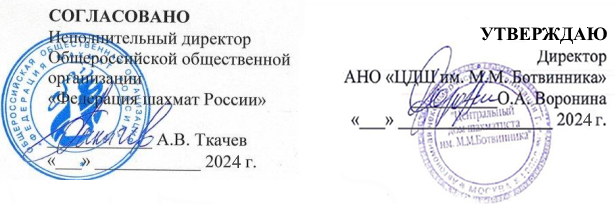 ПОЛОЖЕНИЕо проведении соревнований по классическим шахматам 
«Классика выходного дня. Апрель»(номер-код вида спорта: 0880022811Я)Цели и задачи.Соревнование проводится с целью развития и популяризации шахмат в Российской Федерации.Задачами являются:а) популяризация и развитие шахматб) повышение спортивного мастерства шахматистовв) организация спортивных мероприятий в ЦДШ им. М.М. Ботвинника2. Организаторы соревнования.Общее руководство организацией и проведением соревнований осуществляют Общероссийская общественная организация «Федерация шахмат России» (далее - ФШР) и АНО Центральный Дом Шахматиста им. М.М. Ботвинника (далее - ЦДШ).Директор турнира — Воронина Ольга Александровна (г. Москва).Непосредственное проведение соревнований возлагается на главную судейскую коллегию, утверждённую ФШР.Главный судья — Мухина Ксения Васильевна (г. Москва).3. Сроки и место проведения.Место проведения турниров: ЦДШ им. М. М. Ботвинника 
(м. Кропоткинская, Гоголевский бульвар, д.14)Турнир начнется 7 апреля — в 15:00. Начало регистрации – 14:20, окончание регистрации – 14:55.Участники, не зарегистрировавшиеся в указанное время, могут быть допущены в соревнование со второго тура с результатом ½ в 1-м туре.Расписание туров : 7 апреля - 1, 2 туры; 14 апреля - 3, 4 туры; 21 апреля - 6,7 туры; 28 апреля - 7,8 туры. Начало игровых дней в 15:00. 4. Участники соревнований и условия их допуска.В соревновании принимают участие шахматисты, оплатившие турнирный взнос. Для спортсменов, имеющих международное звание, женщин, юниоров, многодетных семей взнос уменьшен на 200 рублей. Для инвалидов турнирный взнос уменьшен на 50%. Организаторы в праве отказать в участии без объяснения причин.Для регистрации необходимо отправить заявку на почту turnirycdsh@gmail.com.Размер турнирного взноса: РейтингFIDECLASSIC>2250 : 1600 руб.РейтингFIDE CLASSIC 2200-2249: 1800 руб.РейтингFIDE CLASSIC 2150-2199 : 2000 руб.РейтингFIDECLASSIC2150-2199 : 2000 руб.РейтингFIDE CLASSIC 2100-2149 : 2200 руб.РейтингFIDE CLASSIC 2050-2099 : 2400 руб.РейтингFIDE CLASSIC 2001-2049 : 2600 руб.РейтингFIDE CLASSIC <2000 : 2800 руб.Без рейтингаFIDE: 3000 руб.Иностранные участники допускаются только при наличии ID FIDE.Общее количество участников соревнования— не более 60 человек.5. Регламент.Соревнование проводится по Правилам вида спорта «шахматы», утвержденным Минспорта РФ и не противоречащим Правилам игры в шахматы FIDE. Компьютерная жеребьевка с использованием программы Swiss Manager. 7 туров по швейцарской системе с контролем времени по 60 минут с добавлением 30 секунд на каждый ход, начиная с первого, на всю партию каждому участнику. Допустимое время опоздания на тур – 30 минут. В случае, если первая партия заканчивается позже 18:20, организатор в праве поставить условную ничью и провести жеребьевку следующего тура. Данное правило не касается 7 тура.На соревновании действует Апелляционный комитет (далее - АК), который назначается организаторами, и состоит из 3 основных и 2 запасных членов. Игрок может обжаловать любое решение главного судьи при условии подачи заявления в письменной форме в АК не позднее 10 минут после окончания тура с внесением залоговой суммы 3000 (три тысячи) рублей. Залоговая сумма подлежит возврату в полном объеме в случае положительного решения по заявлению, в противном случае, полученные средства поступают в ЦДШ на покрытие расходов по проведению соревнования. Решение АК является окончательным. Протесты по компьютерной жеребьёвке не принимаются.6. Определение победителей.Победитель и призеры соревнования определяются по сумме набранных очков, а в случае их равенства по дополнительным показателям: 1) коэффициенту Бухгольца; 2) усечённому коэффициенту Бухгольца, уменьшенному на наименьший результат соперников; 3) личной встрече.7. Обеспечение безопасности и дисциплина.Обеспечение безопасности участников и зрителей во время проведения соревнований возлагается на директора соревнования и главного судью, и соответствует требованиям Положения о межрегиональных и всероссийских официальных спортивных соревнованиях по шахматам на 2020 год и законодательства РФ.Соревнование проводится с учетом соблюдения требований разрешительных актов, принятых в рамках борьбы с новой коронавирусной инфекцией (COVID-19) на территории города Москвы, а также Регламента по организации и проведению официальных физкультурных и спортивных мероприятий на территории Российской Федерации в условиях сохранения рисков распространения COVID-19, утвержденного Минспортом России и Роспотребнадзором от 31.07.2020 г., с учетом дополнений и изменений в Регламент, утвержденных Минспортом России и Роспотребнадзором от 31.07.2020г.Поведение участников соревнования регламентируется Положением о спортивных санкциях в виде спорта «шахматы».8. Финансирование и призовой фонд.Призовой фонд каждого турнира формируется из турнирных взносов участников: 60% - на формирование призового фонда, 40% - на покрытие расходов, связанных с организацией и проведением данного турнира.Победитель и призёры награждаются денежными призами, также предусмотрены дополнительные призы в номинациях. Каждый участник имеет право получить один приз (наивысший).Количество и размер призового фонда будут объявлены не позднее завершения 7 тура. Призовой фонд и сумма каждого приза указываются без учета налога на доходы физических лиц (НДФЛ).Призы подлежат налогообложению в соответствии с действующим законодательством РФ, поэтому для получения призов спортсменам необходимо иметь при себе оригиналы и предоставить копии следующих документов: паспорт (свидетельство о рождении), номер ИНН (индивидуальный номер налогоплательщика).

9. Контакты и дополнительная информация:Дополнительную информацию о соревнованиях можно получить по телефону +7(919)961-8202, или по почте turnirycdsh@gmail.com (Ксения).Официальный сайт соревнований - www.ruchess.ruВсе уточнения и дополнения к настоящему Положению регулируются регламентом проведения соревнования